ПАВЛОГРАДСЬКА МІСЬКА РАДАВИКОНАВЧИЙ КОМІТЕТР І Ш Е Н Н Я23.10.2019 р.		     м. Павлоград					№ 939Про надання дозволу на здійснення комплексу заходів  спрямованих на підвищення ефективностіорганізації дорожнього руху в зонах нерегульованих пішохідних переходівна вул. Дніпровська	Згідно з пп.1, п. а, ч. 1 ст. 31, ч.1, 2 ст.52, ст.59 Закону України 
„Про місцеве самоврядування в Україні”, на виконання «Програми реформування і розвитку житлово-комунального господарства та об’єктів благоустрою міста Павлоград на 2015-2019 роки», затвердженої рішенням сесії Павлоградської міської ради від 23.12.2014 р. № 1469-49/VI, з метою забезпечення безпеки  дорожнього руху, виконавчий комітет Павлоградської міської радиВ И Р І Ш И В:1. Надати дозвіл на здійснення комплексу заходів  спрямованих на підвищення ефективності організації дорожнього руху в зонах нерегульованих пішохідних переходів на вул. Дніпровська, а саме: на перехресті з  вул. Добролюбова;на перехресті з вул. Кооперативна;на перехресті з пр. Шахтобудівників;поблизу готелю "Прибережний";поблизу в'їзду до парку ім.1 Травня  ;поблизу перехрестя з вул. Сірка Івана;поблизу ресторану "Кураж" по вул. Дніпровська, 334/2;на перехресті з пров. Дніпровський;поблизу КЗ «Павлоградська міська лікарня №4»;поблизу Павлоградської ЗОШ–інтернат №1  по вул. Дніпровська, 585;на перехресті з вул. Корольова Сергія.Комплекс заходів  включає в себе: встановлення світлофору Т 7.3, Т 7.4, який має один сигнал жовтого кольору Ǿ - 300мм постійно працюючий в режимі мерехтіння, встановлення додаткових дорожніх знаків 5.35.1 та 5.35.2 «Пішохідний перехід»,  нанесення яскравої біло – червоної дорожньої розмітки 1.14.3 (пішохідний перехід з підвищеною вірогідністю виникнення дорожньо-транспортних пригод).22. Комунальному   підприємству «Павлоград-Світло» (Сінюков) встановити дорожні знаки згідно з ДСТУ 4100-2002 «Знаки дорожні. Загальні технічні умови. Правила застосування»  та нанести лінії дорожньої розмітки згідно з ДСТУ 2587-2010 «Розмітка дорожня. Загальні технічні вимоги. Методи контролювання. Правила застосування».3. Координацію роботи щодо виконання даного рішення покласти на начальника управління комунального господарства та будівництва 
Завгороднього А.Ю., контроль - на першого заступника міського голови 
Мовчана В.С.В.о.міського голови							В.С.Мовчан	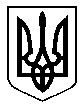 